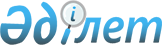 О внесении изменения и дополнений в решение Аральского районного маслихата от 26 декабря 2017 года № 128 "О бюджете города районного значения, поселков и сельских округов на 2018-2020 годы"
					
			С истёкшим сроком
			
			
		
					Решение Аральского районного маслихата Кызылординской области от 14 августа 2018 года № 175. Зарегистрировано Департаментом юстиции Кызылординской области 23 августа 2018 года № 6411. Прекращено действие в связи с истечением срока
      В соответствии со статьей 109-1 кодекса Республики Казахстан от 4 декабря 2008 года "Бюджетный кодекс Республики Казахстан" Аральский районный маслихат РЕШИЛ:
      1. Внести в решение Аральского районного маслихата от 26 декабря 2017 года № 128 "О бюджете города районного значения, поселков и сельских округов на 2018-2020 годы" (зарегистрировано в Реестре государственной регистрации нормативных правовых актов за номером 6116, опубликовано в эталонном контрольном банке нормативных правовых актов Республики Казахстан от 18 января 2018 года) следующие изменения и дополнения:
      пункт 1 изложить в следующей новой редакции:
      1) доходы – 1 362 265 тысяч тенге, в том числе:
      город Аральск – 914 688 тысяч тенге;
      поселок Саксаульск – 162 414,2 тысяч тенге;
      поселок Жаксыкылыш – 61 066 тысяч тенге;
      сельский округ Аманоткел – 52 908,5 тысяч тенге;
      сельский округ Камыстыбас – 38 779,5 тысяч тенге;
      сельский округ Каракум – 59 780,8 тысяч тенге;
      сельский округ Октябрь – 72 628 тысяч тенге.
      налоговые поступления – 142 412 тысяч тенге, в том числе:
      город Аральск – 113 456 тысяч тенге;
      поселок Саксаульск – 12 856 тысяч тенге;
      поселок Жаксыкылыш – 5 324 тысяч тенге;
      сельский округ Аманоткел – 2 512 тысяч тенге;
      сельский округ Камыстыбас – 1 854 тысяч тенге;
      сельский округ Каракум – 4 555 тысяч тенге;
      сельский округ Октябрь – 1 855 тысяч тенге.
      неналоговые поступления – 18 892 тысяч тенге, в том числе:
      город Аральск – 16 тысяч тенге;
      поселок Саксаульск – 12 239,2 тысяч тенге;
      поселок Жаксыкылыш – 4 307 тысяч тенге;
      сельский округ Аманоткел – 84,5 тысяч тенге;
      сельский округ Камыстыбас – 1 533,5 тысяч тенге;
      сельский округ Каракум – 696,8 тысяч тенге;
      сельский округ Октябрь – 15 тысяч тенге.
      поступления от продажи основного капитала – 0;
      поступления трансфертов – 1 200 961 тысяч тенге, в том числе:
      город Аральск – 801 216 тысяч тенге;
      поселок Саксаульск – 137 319 тысяч тенге;
      поселок Жаксыкылыш – 51 435 тысяч тенге;
      сельский округ Аманоткел – 50 312 тысяч тенге;
      сельский округ Камыстыбас – 35 392 тысяч тенге;
      сельский округ Каракум – 54 529 тысяч тенге;
      сельский округ Октябрь – 70 758 тысяч тенге.
      2) затраты – 1 362 265 тысяч тенге, в том числе:
      город Аральск – 914 688 тысяч тенге;
      поселок Саксаульск – 162 414,2 тысяч тенге;
      поселок Жаксыкылыш – 61 066 тысяч тенге;
      сельский округ Аманоткел – 52 908,5 тысяч тенге;
      сельский округ Камыстыбас – 38 779,5 тысяч тенге;
      сельский округ Каракум – 59 780,8 тысяч тенге;
      сельский округ Октябрь – 72 628 тысяч тенге.
      3) чистое бюджетное кредитование – 0;
      бюджетные кредиты – 0;
      погашение бюджетных кредитов – 0;
      4) сальдо по операциям с финансовыми активами – 0;
      приобретение финансовых активов – 0;
      поступления от продажи финансовых активов государства-0;
      5) дефицит (профицит)бюджета – 0;
      6) финансирование дефицита (использование профицита) – - 0;
      дополнить пунктом 2-2 в новой редакции:
      "2-2. Предусмотреть распределение текущего целевого трансферта из районного бюджета на 2018 год в сумме 36 708 тысяч тенге бюджетам города районного значения, поселкам и сельским округам, из них:
      город Аральск – 35 908 тысяч тенге;
      сельский округ Аманоткел – 700 тысяч тенге;
      сельский округ Октябрь – 100 тысяч тенге;"
      приложения 1, 4, 7, 10, 13, 16, 19 данного решения изложить согласно приложениям 1, 2, 3, 4, 5, 6, 7 к настоящему решению.
      2. Настоящее решение вводится в действие с 1 января 2018 года и подлежит официальному опубликованию. Бюджет города Аральск на 2018 год Бюджет поселка Саксаульск на 2018 год Бюджет поселка Жаксыкылыш на 2018 год Бюджет сельского округа Аманоткел на 2018 год Бюджет сельского округа Камыстыбас на 2018 год Бюджет сельского округа Каракум на 2018 год Бюджет сельского окгура Октябрь на 2018 год
					© 2012. РГП на ПХВ «Институт законодательства и правовой информации Республики Казахстан» Министерства юстиции Республики Казахстан
				
      Председатель внеочередной двадцать восьмой
сессии Аральского районного маслихата

Д. Жалгасбаев

      Секретарь Аральского районного маслихата 

Д. Мадинов
Приложение 1 к решению внеочередной двадцать восьмой сессии Аральского районного маслихата от "14" августа 2018 года № 175 Приложение 1 к решению внеочередной двадцать первой сессии Аральского районного маслихата от "26" декабря 2017 года № 128тысяч тенге
Категория 
Категория 
Категория 
Категория 
Сумма на 2018 год
Класс 
Класс 
Класс 
Сумма на 2018 год
Подкласс
Подкласс
Сумма на 2018 год
Наименование 
Сумма на 2018 год
1
2
3
4
5
1. Доходы
914 688
1
Налоговые поступления
113 456
01
Подоходный налог
56 159
2
Индивидуальный подоходный налог
56 159
04
Hалоги на собственность
57 297
1
Hалоги на имущество
829
3
Земельный налог
5 695
4
Hалог на транспортные средства
50 773
2
Неналоговые поступления
16
01
Доходы от государственной собственности
16
5
Доходы от аренды имущества, находящегося в государственной собственности
16
4
Поступления трансфертов
801 216
02
Трансферты из вышестоящих органов государственного управления
801 216
3
Трансферты из бюджета района (города областного значения) 
801 216
Функциональная группа
Функциональная группа
Функциональная группа
Функциональная группа
Сумма на 2018 год
Администратор бюджетных программ
Администратор бюджетных программ
Администратор бюджетных программ
Сумма на 2018 год
Программа
Программа
Сумма на 2018 год
Наименование
Сумма на 2018 год
2. Расходы
914 688
01
Государственные услуги общего характера
169 752
124
Аппарат акима города районного значения, села, поселка, сельского округа
169 752
001
Услуги по обеспечению деятельности акима города районного значения, села, поселка, сельского округа
92 980
022
Капитальные расходы государственных органов
75 560
032
Капитальные расходы подведомственных государственных учреждений и организаций
1 212
04
Образование
550 701
124
Аппарат акима города районного значения, села, поселка, сельского округа
550 701
 

004
Дошкольное воспитание и обучение и организация медицинского обслуживания в организациях дошкольного воспитания и обучения
550 701
06
Социальная помощь и социальное обеспечение
36 963
124
Аппарат акима города районного значения, села, поселка, сельского округа
36 963
003
Оказание социальной помощи нуждающимся гражданам на дому
36 963
07
Жилищно-коммунальное хозяйство
140 029
124
Аппарат акима города районного значения, села, поселка, сельского округа
140 029
008
Освещение улиц населенных пунктов
30 389
009
Обеспечение санитарии населенных пунктов
59 355
011
Благоустройство и озеленение населенных пунктов
50 285
08
Культура, спорт, туризм и информационное пространство
17 243
124
Аппарат акима города районного значения, села, поселка, сельского округа
17 243
006
Поддержка культурно-досуговой работы на местном уровне
17 243
3.Чистое бюджетное кредитование
0
Бюджетные кредиты
0
5
Погашение бюджетных кредитов
0
4. Сальдо по операциям с финансовыми активами
0
Приобретение финансовых активов
0
5. Дефицит (профицит) бюджета
0
6. Финансирование дефицита (использование профицита) бюджета
0Приложение 2 к решению внеочередной двадцать восьмой сессии Аральского районного маслихата от "14" августа 2018 года № 175 Приложение 4 к решению внеочередной двадцать первой сессии Аральского районного маслихата от "26" декабря 2017 года № 128тысяч тенге
Категория 
Категория 
Категория 
Категория 
Сумма на 2018 год
Класс
Класс
Класс
Сумма на 2018 год
Подкласс
Подкласс
Сумма на 2018 год
Наименование 
Сумма на 2018 год
1
2
3
4
5
1. Доходы
162 414,2
1
Налоговые поступления
12 856
01
Подоходный налог
5 071
2
Индивидуальный подоходный налог
5 071
04
Hалоги на собственность
7 785
1
Hалоги на имущество
223
3
Земельный налог
630
4
Hалог на транспортные средства
6 932
2
Неналоговые поступления
12 239,2
 

04
Штрафы, пени, санкции, взыскания, налагаемые государственными учреждениями, финансируемыми из государственного бюджета, а также содержащимися и финансируемые из бюджета (сметы расходов) Национального Банка Республики Казахстан
425
 

1
Штрафы, пени, санкции, взыскания, налагаемые государственными учреждениями, финансируемыми из государственного бюджета, а также содержащимися и финансируемыми из бюджета (сметы расходов) Национального Банка Республики Казахстан, за исключением поступлений от организаций нефтяного сектора
425
06
Поступления трансфертов
11 814,2
1
Трансферты из вышестоящих органов государственного управления
11 814,2
4
Поступления трансфертов
137 319
02
Трансферты из вышестоящих органов государственного управления
137 319
3
Трансферты из бюджета района (города областного значения) 
137 319
Функциональная группа
Функциональная группа
Функциональная группа
Функциональная группа
Сумма на 2018 год
Администратор бюджетных программ
Администратор бюджетных программ
Администратор бюджетных программ
Сумма на 2018 год
Программа
Программа
Сумма на 2018 год
Наименование
Сумма на 2018 год
2. Расходы
162 414,2
01
Государственные услуги общего характера
47 416
124
Аппарат акима города районного значения, села, поселка, сельского округа
47 416
001
Услуги по обеспечению деятельности акима города районного значения, села, поселка, сельского округа
45 826
022
Капитальные расходы государственных органов
590
032
Капитальные расходы подведомственных государственных учреждений и организаций
1 000
04
Образование
75 242
124
Аппарат акима города районного значения, села, поселка, сельского округа
75 242
 

004
Дошкольное воспитание и обучение и организация медицинского обслуживания в организациях дошкольного воспитания и обучения
75 242
06
Социальная помощь и социальное обеспечение
6 822
124
Аппарат акима города районного значения, села, поселка, сельского округа
6 822
003
Оказание социальной помощи нуждающимся гражданам на дому
6 822
07
Жилищно-коммунальное хозяйство
11 487,2
124
Аппарат акима города районного значения, села, поселка, сельского округа
11 487,2
008
Освещение улиц населенных пунктов
1 717
009
Обеспечение санитарии населенных пунктов
3 620
011
Благоустройство и озеленение населенных пунктов
6 150,2
08
Культура, спорт, туризм и информационное пространство
13 062
124
Аппарат акима города районного значения, села, поселка, сельского округа
13 062
006
Поддержка культурно-досуговой работы на местном уровне
13 062
13
Прочие
8 385
124
Аппарат акима города районного значения, села, поселка, сельского округа
8 385
040
Реализация мер по содействию экономическому развитию регионов в рамках Программы "Развитие регионов"
8 385
3.Чистое бюджетное кредитование
0
Бюджетные кредиты
0
5
Погашение бюджетных кредитов
0
4. Сальдо по операциям с финансовыми активами
0
Приобретение финансовых активов
0
5. Дефицит (профицит) бюджета
0
6. Финансирование дефицита (использование профицита) бюджета
0Приложение 3 к решению внеочередной двадцать восьмой сессии Аральского районного маслихата от "14" августа 2018 года № 175 Приложение 7 к решению внеочередной двадцать первой сессии Аральского районного маслихата от "26" декабря 2017 года № 128тысяч тенге
Категория
Категория
Категория
Категория
Сумма на 2018 год
Класс
Класс
Класс
Сумма на 2018 год
Подкласс
Подкласс
Сумма на 2018 год
Наименование
Сумма на 2018 год
1
2
3
4
5
1. Доходы
61 066
1
Налоговые поступления
5 324
01
Подоходный налог
912
2
Индивидуальный подоходный налог
912
04
Hалоги на собственность
4 412
1
Hалоги на имущество
91
3
Земельный налог
450
4
Hалог на транспортные средства
3 871
2
Неналоговые поступления
4 307
 

04
Штрафы, пени, санкции, взыскания, налагаемые государственными учреждениями, финансируемыми из государственного бюджета, а также содержащимися и финансируемые из бюджета (сметы расходов) Национального Банка Республики Казахстан
15
 

1
Штрафы, пени, санкции, взыскания, налагаемые государственными учреждениями, финансируемыми из государственного бюджета, а также содержащимися и финансируемыми из бюджета (сметы расходов) Национального Банка Республики Казахстан, за исключением поступлений от организаций нефтяного сектора
15
06
Поступления трансфертов
4 292
1
Трансферты из вышестоящих органов государственного управления
4 292
4
Поступления трансфертов
51 435
02
Трансферты из вышестоящих органов государственного управления
51 435
3
Трансферты из бюджета района (города областного значения) 
51 435
Функциональная группа
Функциональная группа
Функциональная группа
Функциональная группа
Сумма на 2018 год
Адиминистратор бюджетных программ
Адиминистратор бюджетных программ
Адиминистратор бюджетных программ
Сумма на 2018 год
Программа
Программа
Сумма на 2018 год
Наименование
Сумма на 2018 год
2. Расходы
61 066
01
Государственные услуги общего характера
25 463
124
Аппарат акима города районного значения, села, поселка, сельского округа
25 463
001
Услуги по обеспечению деятельности акима города районного значения, села, поселка, сельского округа
24 873
022
Капитальные расходы государственных органов
590
04
Образование
21 989
124
Аппарат акима города районного значения, села, поселка, сельского округа
21 989
 

004
Дошкольное воспитание и обучение и организация медицинского обслуживания в организациях дошкольного воспитания и обучения
21 989
06
Социальная помощь и социальное обеспечение
3 255
124
Аппарат акима города районного значения, села, поселка, сельского округа
3 255
003
Оказание социальной помощи нуждающимся гражданам на дому
3 255
07
Жилищно-коммунальное хозяйство
3 859
124
Аппарат акима города районного значения, села, поселка, сельского округа
3 859
008
Освещение улиц населенных пунктов
2 187
009
Обеспечение санитарии населенных пунктов
1 572
011
Благоустройство и озеленение населенных пунктов
100
13
Прочие
6 500
124
Аппарат акима города районного значения, села, поселка, сельского округа
6 500
040
Реализация мер по содействию экономическому развитию регионов в рамках Программы "Развитие регионов"
6 500
3.Чистое бюджетное кредитование
0
Бюджетные кредиты
0
5
Погашение бюджетных кредитов
0
4. Сальдо по операциям с финансовыми активами
0
Приобретение финансовых активов
0
5. Дефицит (профицит) бюджета
0
6. Финансирование дефицита (использование профицита) бюджета
0Приложение 4 к решению внеочередной двадцать восьмой сессии Аральского районного маслихата от "14" августа 2018 года № 175 Приложение 10 к решению внеочередной двадцать первой сессии Аральского районного маслихата от "26" декабря 2017 года № 128тысяч тенге
Категория
Категория
Категория
Категория
Сумма на 2018 год
Класс
Класс
Класс
Сумма на 2018 год
Подкласс
Подкласс
Сумма на 2018 год
Наименование
Сумма на 2018 год
1
2
3
4
5
1. Доходы
52 908,5
1
Налоговые поступления
2 512
01
Подоходный налог
270
2
Индивидуальный подоходный налог
270
04
Hалоги на собственность
2 242
1
Hалоги на имущество
35
3
Земельный налог
80
4
Hалог на транспортные средства
2 127
2
Неналоговые поступления
84,5
 

04
Штрафы, пени, санкции, взыскания, налагаемые государственными учреждениями, финансируемыми из государственного бюджета, а также содержащимися и финансируемые из бюджета (сметы расходов) Национального Банка Республики Казахстан
10
 

1
Штрафы, пени, санкции, взыскания, налагаемые государственными учреждениями, финансируемыми из государственного бюджета, а также содержащимися и финансируемыми из бюджета (сметы расходов) Национального Банка Республики Казахстан, за исключением поступлений от организаций нефтяного сектора
10
06
Поступления трансфертов
74,5
1
Трансферты из вышестоящих органов государственного управления
74,5
4
Поступления трансфертов
50 312
02
Трансферты из вышестоящих органов государственного управления
50 312
3
Трансферты из бюджета района (города областного значения) 
50 312
Функциональная группа
Функциональная группа
Функциональная группа
Функциональная группа
2018 жыл сомасы
Администратор бюджетных программ
Администратор бюджетных программ
Администратор бюджетных программ
2018 жыл сомасы
Программа
Программа
2018 жыл сомасы
Наименование
2018 жыл сомасы
2. Расходы
52 908,5
01
Государственные услуги общего характера
21 605,5
124
Аппарат акима города районного значения, села, поселка, сельского округа
21 605,5
001
Услуги по обеспечению деятельности акима города районного значения, села, поселка, сельского округа
21 015,5
022
Капитальные расходы государственных органов
590
05
Здравоохранение 
85
124
Аппарат акима города районного значения, села, поселка, сельского округа
85
 

002
Организация в экстренных случаях доставки тяжелобольных людей до ближайшей организации здравоохранения, оказывающей врачебную помощь
85
06
Социальная помощь и социальное обеспечение
1 766
124
Аппарат акима города районного значения, села, поселка, сельского округа
1 766
003
Оказание социальной помощи нуждающимся гражданам на дому
1 766
07
Жилищно-коммунальное хозяйство
3 329
124
Аппарат акима города районного значения, села, поселка, сельского округа
3 329
008
Освещение улиц населенных пунктов
1699
009
Обеспечение санитарии населенных пунктов
350
011
Благоустройство и озеленение населенных пунктов
1 280
08
Культура, спорт, туризм и информационное пространство
23 623
124
Аппарат акима города районного значения, села, поселка, сельского округа
23 623
006
Поддержка культурно-досуговой работы на местном уровне
23 623
13
Прочие
2 500
124
Аппарат акима города районного значения, села, поселка, сельского округа
2 500
040
Реализация мер по содействию экономическому развитию регионов в рамках Программы "Развитие регионов"
2 500
3.Чистое бюджетное кредитование
0
Бюджетные кредиты
0
5
Погашение бюджетных кредитов
0
4. Сальдо по операциям с финансовыми активами
0
Приобретение финансовых активов
0
5. Дефицит (профицит) бюджета
0
6. Финансирование дефицита (использование профицита) бюджета
0Приложение 5 к решению внеочередной двадцать восьмой сессии Аральского районного маслихата от "14" августа 2018 года № 175 Приложение 13 к решению внеочередной двадцать первой сессии Аральского районного маслихата от "26" декабря 2017 года № 128тысяч тенге
Категория
Категория
Категория
Категория
Сумма на 2018 год
Класс
Класс
Класс
Сумма на 2018 год
Подкласс
Подкласс
Сумма на 2018 год
Наименование
Сумма на 2018 год
1
2
3
4
5
1. Доходы
38 779,5
1
Налоговые поступления
1 854
01
Подоходный налог
330
2
Индивидуальный подоходный налог
330
04
Hалоги на собственность
1 524
1
Hалоги на имущество
23
3
Земельный налог
55
4
Hалог на транспортные средства
1 446
2
Неналоговые поступления
1 533,5
 

04
Штрафы, пени, санкции, взыскания, налагаемые государственными учреждениями, финансируемыми из государственного бюджета, а также содержащимися и финансируемые из бюджета (сметы расходов) Национального Банка Республики Казахстан
10
 

1
Штрафы, пени, санкции, взыскания, налагаемые государственными учреждениями, финансируемыми из государственного бюджета, а также содержащимися и финансируемыми из бюджета (сметы расходов) Национального Банка Республики Казахстан, за исключением поступлений от организаций нефтяного сектора
10
06
Поступления трансфертов
1 523,5
1
Трансферты из вышестоящих органов государственного управления
1 523,5
4
Поступления трансфертов
35 392
02
Трансферты из вышестоящих органов государственного управления
35 392
3
Трансферты из бюджета района (города областного значения) 
35 392
Функциональная группа
Функциональная группа
Функциональная группа
Функциональная группа
Сумма на 2018 год
Администратор бюджетных программ
Администратор бюджетных программ
Администратор бюджетных программ
Сумма на 2018 год
Программа
Программа
Сумма на 2018 год
наименование
Сумма на 2018 год
2. Расходы
38 779,5
01
Государственные услуги общего характера
21 971,5
124
Аппарат акима города районного значения, села, поселка, сельского округа
21 971,5
001
Услуги по обеспечению деятельности акима города районного значения, села, поселка, сельского округа
21 381,5
022
Капитальные расходы государственных органов
590
06
Социальная помощь и социальное обеспечение
1 669
124
Аппарат акима города районного значения, села, поселка, сельского округа
1 669
003
Оказание социальной помощи нуждающимся гражданам на дому
1 669
07
Жилищно-коммунальное хозяйство
1 590
124
Аппарат акима города районного значения, села, поселка, сельского округа
1 590
008
Освещение улиц населенных пунктов
1 140
009
Обеспечение санитарии населенных пунктов
350
011
Благоустройство и озеленение населенных пунктов
100
08
Культура, спорт, туризм и информационное пространство
13 549
124
Аппарат акима города районного значения, села, поселка, сельского округа
13 549
006
Поддержка культурно-досуговой работы на местном уровне
13 549
3.Чистое бюджетное кредитование
0
Бюджетные кредиты
0
5
Погашение бюджетных кредитов
0
4. Сальдо по операциям с финансовыми активами
0
Приобретение финансовых активов
0
5. Дефицит (профицит) бюджета
0
6. Финансирование дефицита (использование профицита) бюджета
0Приложение 6 к решению внеочередной двадцать восьмой сессии Аральского районного маслихата от "14" августа 2018 года № 175 Приложение 16 к решению внеочередной двадцать первой сессии Аральского районного маслихата от "26" декабря 2017 года № 128тысяч тенге
Категория
Категория
Категория
Категория
Сумма на 2018 год
Класс
Класс
Класс
Сумма на 2018 год
Подкласс
Подкласс
Сумма на 2018 год
Наименование
Сумма на 2018 год
1
2
3
4
5
1. Доходы
59 780,8
1
Налоговые поступления
4 555
01
Подоходный налог
280
2
Индивидуальный подоходный налог
280
04
Hалоги на собственность
4 275
1
Hалоги на имущество
21 
3
Земельный налог
64
4
Hалог на транспортные средства
4 190
2
Неналоговые поступления
696,8
01
Доходы от государственной собственности
10
5
Доходы от аренды имущества, находящегося в государственной собственности
10
 

04
Штрафы, пени, санкции, взыскания, налагаемые государственными учреждениями, финансируемыми из государственного бюджета, а также содержащимися и финансируемые из бюджета (сметы расходов) Национального Банка Республики Казахстан
10
 

1
Штрафы, пени, санкции, взыскания, налагаемые государственными учреждениями, финансируемыми из государственного бюджета, а также содержащимися и финансируемыми из бюджета (сметы расходов) Национального Банка Республики Казахстан, за исключением поступлений от организаций нефтяного сектора
10
06
Поступления трансфертов
676,8
1
Трансферты из вышестоящих органов государственного управления
676,8
4
Поступления трансфертов
54 529
02
Трансферты из вышестоящих органов государственного управления
54 529
3
Трансферты из бюджета района (города областного значения) 
54 529
Функциональная группа
Функциональная группа
Функциональная группа
Функциональная группа
Сумма на 

2018 год
Администратор бюджетных программ
Администратор бюджетных программ
Администратор бюджетных программ
Сумма на 

2018 год
Программа
Программа
Сумма на 

2018 год
Наименование
Сумма на 

2018 год
2. Расходы
59 780,8
01
Государственные услуги общего характера
19 279,8
124
Аппарат акима города районного значения, села, поселка, сельского округа
19 279,8
001
Услуги по обеспечению деятельности акима города районного значения, села, поселка, сельского округа
18 689,8
022
Капитальные расходы государственных органов
590
04
Образование
22 626
124
Аппарат акима города районного значения, села, поселка, сельского округа
22 626
004
Дошкольное воспитание и обучение и организация медицинского обслуживания в организациях дошкольного воспитания и обучения
22 626
06
Социальная помощь и социальное обеспечение
1 940
124
Аппарат акима города районного значения, села, поселка, сельского округа
1 940
003
Оказание социальной помощи нуждающимся гражданам на дому
1 940
07
Жилищно-коммунальное хозяйство
1 233
124
Аппарат акима города районного значения, села, поселка, сельского округа
1 233
008
Освещение улиц населенных пунктов
783
009
Обеспечение санитарии населенных пунктов
350
011
Благоустройство и озеленение населенных пунктов
100
08
Культура, спорт, туризм и информационное пространство
14 702
124
Аппарат акима города районного значения, села, поселка, сельского округа
14 702
006
Поддержка культурно-досуговой работы на местном уровне
14 702
3.Чистое бюджетное кредитование
0
Бюджетные кредиты
0
5
Погашение бюджетных кредитов
0
4. Сальдо по операциям с финансовыми активами
0
Приобретение финансовых активов
0
5. Дефицит (профицит) бюджета
0
6. Финансирование дефицита (использование профицита) бюджета
0Приложение 7 к решению внеочередной двадцать восьмой сессии Аральского районного маслихата от "14" августа 2018 года № 175 Приложение 19 к решению внеочередной двадцать первой сессии Аральского районного маслихата от "26" декабря 2017 года № 128тысяч тенге
Категория
Категория
Категория
Категория
Сумма на 2018 год
Класс
Класс
Класс
Сумма на 2018 год
Подкласс
Подкласс
Сумма на 2018 год
наименование
Сумма на 2018 год
1
2
3
4
5
1. Доходы
72 628
1
Налоговые поступления
1 855
01
Подоходный налог
215
2
Индивидуальный подоходный налог
215
04
Hалоги на собственность
1 640
1
Hалоги на имущество
33
3
Земельный налог
57
4
Hалог на транспортные средства
1 550
2
Неналоговые поступления
15
 

04
Штрафы, пени, санкции, взыскания, налагаемые государственными учреждениями, финансируемыми из государственного бюджета, а также содержащимися и финансируемые из бюджета (сметы расходов) Национального Банка Республики Казахстан
10
 

1
Штрафы, пени, санкции, взыскания, налагаемые государственными учреждениями, финансируемыми из государственного бюджета, а также содержащимися и финансируемыми из бюджета (сметы расходов) Национального Банка Республики Казахстан, за исключением поступлений от организаций нефтяного сектора
10
06
Прочие неналоговые поступления
5
1
Прочие неналоговые поступления
5
4
Поступления трансфертов
70 758
02
Трансферты из вышестоящих органов государственного управления
70 758
3
Трансферты из бюджета района (города областного значения) 
70 758
Функциональная группа
Функциональная группа
Функциональная группа
Функциональная группа
Сумма на 2018 год
Администратор бюджетных программ
Администратор бюджетных программ
Администратор бюджетных программ
Сумма на 2018 год
Программ
Программ
Сумма на 2018 год
наименование
Сумма на 2018 год
2. Расходы
72 628
01
Государственные услуги общего характера
18 584
124
Аппарат акима города районного значения, села, поселка, сельского округа
18 584
001
Услуги по обеспечению деятельности акима города районного значения, села, поселка, сельского округа
17 994
022
Капитальные расходы государственных органов
590
04
Образование
33 408
124
Аппарат акима города районного значения, села, поселка, сельского округа
33 408
004
Дошкольное воспитание и обучение и организация медицинского обслуживания в организациях дошкольного воспитания и обучения
33 408
05
Здравоохранение 
47
124
Аппарат акима города районного значения, села, поселка, сельского округа
47
 

002
Организация в экстренных случаях доставки тяжелобольных людей до ближайшей организации здравоохранения, оказывающей врачебную помощь
47
06
Социальная помощь и социальное обеспечение
3 206
124
Аппарат акима города районного значения, села, поселка, сельского округа
3 206
003
Оказание социальной помощи нуждающимся гражданам на дому
3 206
07
Жилищно-коммунальное хозяйство
1 518
124
Аппарат акима города районного значения, села, поселка, сельского округа
1 518
008
Освещение улиц населенных пунктов
1 068
009
Обеспечение санитарии населенных пунктов
350
011
100
08
Культура, спорт, туризм и информационное пространство
13 365
124
Аппарат акима города районного значения, села, поселка, сельского округа
13 365
006
Поддержка культурно-досуговой работы на местном уровне
13 365
13
Прочие
2 500
124
Аппарат акима города районного значения, села, поселка, сельского округа
2 500
040
Реализация мер по содействию экономическому развитию регионов в рамках Программы "Развитие регионов"
2 500
3.Чистое бюджетное кредитование
0
Бюджетные кредиты
0
5
Погашение бюджетных кредитов
0
4. Сальдо по операциям с финансовыми активами
0
Приобретение финансовых активов
0
5. Дефицит (профицит) бюджета
0
6. Финансирование дефицита (использование профицита) бюджета
0